ПОЛУПРИЦЕП КОНТЕЙНЕРОВОЗ NS 3 P40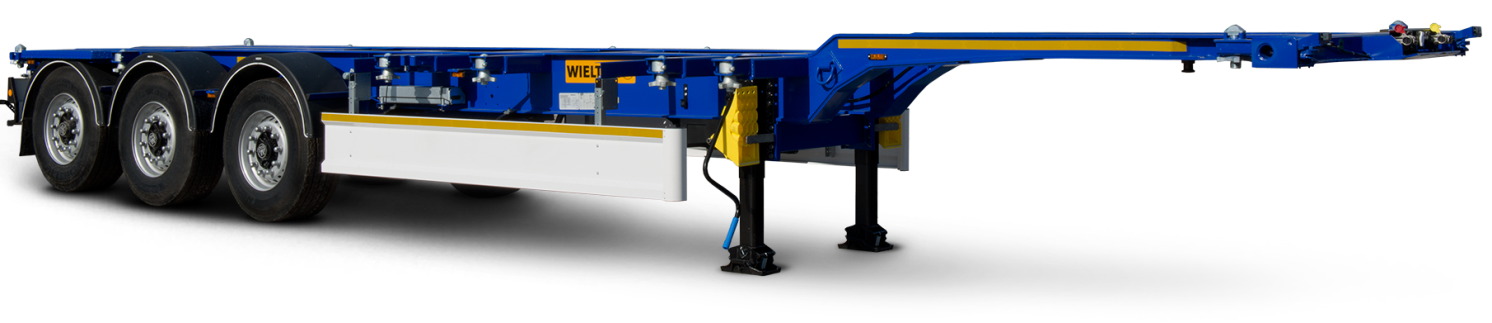 ТЕХНИЧЕСКИЕ ДАННЫЕ:Производитель сохраняет за собой право изменения технических параметров транспортного средства.*при перевозке контейнера 40 high cube нужно пользоваться шинами 385/55R22,5 (высота седла ) 				 PамаКузов – площадкастальная конструкция из стали S 700 с повышенной прочностьюдвухдиапазонные опорные ногиплита сцепки с 2-дюймовым шкворнемзадний буфер в соответствии с ЕСЕбоковая защита в соответствии с ЕСЕ2 x 20', 1 x 30', 1 x 40', 1 x 40 high cube, 1 x 20’ в средней позицииподмостки в задней части полуприцепа, площадка в задней части полуприцепачетыре паромные петли на сторонуШасси2 x 20', 1 x 30', 1 x 40', 1 x 40 high cube, 1 x 20’ в средней позицииподмостки в задней части полуприцепа, площадка в задней части полуприцепачетыре паромные петли на сторону3-осное SAF/BPW дисковое - техническая нагрузка оси до 9000 кг,пневмоподвеска, первая ось поднимается в автоматическом циклеклапан поднятия и опускания грузового кузоваВысота ССУ – 1 100 мм2 x 20', 1 x 30', 1 x 40', 1 x 40 high cube, 1 x 20’ в средней позицииподмостки в задней части полуприцепа, площадка в задней части полуприцепачетыре паромные петли на сторонуСистема торможения WABCO/HALDEXЭлектрическое оборудованиесоответствует  требованиям ADRавтоматическая регулировка тормозовантиблокировочная система EBS с функцией Vehicle Stability  - „RSP” или  „RSS” или „TRS”24 v в соответствии с ECE и ADR, задние фары комплексные: светодиодные – LED: позиционные вольфрамовые лампочки: свет заднего движения, противотуманные фары, света поворотников освещение номерных знаков, (лампочки) габаритные огни и боковое освещение диодные (LED) светоотражающие таблички, 2 подключаемые розетки и розетки EBS на передней стенке без проводовПокраска	24 v в соответствии с ECE и ADR, задние фары комплексные: светодиодные – LED: позиционные вольфрамовые лампочки: свет заднего движения, противотуманные фары, света поворотников освещение номерных знаков, (лампочки) габаритные огни и боковое освещение диодные (LED) светоотражающие таблички, 2 подключаемые розетки и розетки EBS на передней стенке без проводоввсе стальные элементы перед покраской дважды поддаются дробеструйной обработке в автоматических камерах,   покраска производится в автоматических камерах в RAL....Цвет кузова – площадки - 24 v в соответствии с ECE и ADR, задние фары комплексные: светодиодные – LED: позиционные вольфрамовые лампочки: свет заднего движения, противотуманные фары, света поворотников освещение номерных знаков, (лампочки) габаритные огни и боковое освещение диодные (LED) светоотражающие таблички, 2 подключаемые розетки и розетки EBS на передней стенке без проводовКолесаПрочие элементыстальные дискишины 385/55 R 22,5 - 7 штук (BRIDGESTONE, CONTINENTAL)2 клина под колёса с креплением,инструментальный ящик с замком6 крыльев с брызговиками,корзина на одно запасное колесо в задней части полуприцепаДополнительные опцииДополнительные опцииШины MICHELINШины BRIDGESTONE R 168/CONTINENTALсчётчик пробегадополнительная корзина под запасное колесодополнительный инструментальный ящикнестандартный цвет рамы и стоекогнетушитель 6кгящик под огнетушительГАРАНТИЯ:ГАРАНТИЯ:2 года без лимита пробега.2 года без лимита пробега.Розничная Цена: ПО ЗАПРОСУРозничная Цена: ПО ЗАПРОСУАДРЕС ПЕРЕДАЧИ ТОВАРА:  г. МоскваСРОК ПОСТАВКИ: ПО СОГЛАСОВАНИЮ! ТЕХНИЧЕСКИЕ ДАННЫЕ:Чертеж и технические данные присланы в приложении настоящего предложения. Все массы указаны без опционного оборудования и запасного колеса с допуском  +/-5%. СЕРТИФИКАЦИЯ:Техника сертифицирована согласно ТР ТС 018/2011.АВнешняя длинаmm12 730Внешняя ширинаmm2 540D1Расстояние балокmm1 300D2Расстановка балокmm840I1Высота грузовой поверхностиmm1 300 / 1 250*I2Высота грузовой поверхностиmm1 180 / 1 130*GРасстановка: шип – средняя осьmm6 320HМежосевое расстояниеmm1 310KВысота седлаmm1 150 / 1 100*Колесная колеяКолесная колеяmm2 040 / 2 100Допустимый полный весДопустимый полный весkg39 000Собственный весСобственный весkg5 480Нагрузка на осьНагрузка на осьkg3 x 9000Нагрузка на седлоНагрузка на седлоkg12 000BРасстановка контейнерных замков (40’)mmHigh cube – 12 098CРасстановка контейнерных замков (40’)mm11 985MРасстановка контейнерных замков (30’)mm8 918RРасстановка контейнерных замков (20’)mm5 853SРасстановка контейнерных замковmm2 259